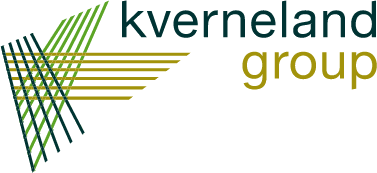 PRESS RELEASEPERSBERICHTNieuwe CEO & President voor de  Kverneland Group6 november 2020, Klepp, NoorwegenDe heer Kazunari Shimokawa, CEO & President van Kverneland Group, heeft een nieuwe uitdaging gekregen als Managing Executive Officer en General Manager van de Agricultural Implement Division op het hoofdkantoor van de Kubota Group in Osaka, Japan. Hij zal zijn huidige functie vanaf 1 januari 2021 verlaten.Op dezelfde datum zal de heer Shingo Hanada de heer Shimokawa vervangen als President en CEO van Kverneland AS en als President van Kubota Holdings Europe B.V.De heer Hanada is in 1989 bij Kubota Corporation in dienst getreden en heeft meer dan 30 jaar voor Kubota gewerkt in verschillende managementfuncties in Japan en de Verenigde Staten.In zijn laatste functie was hij Executive Officer en General Manager van de Outdoor Power Equipment Division.***Kverneland Group is een toonaangevend internationaal bedrijf dat landbouwmachines en -diensten ontwikkelt, produceert en distribueert. Een sterke focus op innovatie stelt ons in staat om een uniek en breed productassortiment met een hoge kwaliteit te leveren. Kverneland Group biedt een uitgebreid pakket gericht op de professionele landbouwgemeenschap, dat de gebieden van grondbewerking, zaaien, voeder- en balenapparatuur, strooien, sproeien en elektronische oplossingen voor landbouwtractoren en -machines omvat. Voor meer informatie over Kverneland Group kunt u terecht op  www.kvernelandgroup.com- - END - -Download image of Mr HanadaKverneland AS, Plogfabrikkvegen 1, 4353 Klepp Stasjon, NorwayKverneland Group on Social MediaKverneland Group on Social MediaKverneland Group on Social MediaKverneland Group on Social MediaKverneland Group on Social MediaKverneland Group on Social MediaKverneland Group on Social MediaKverneland Group on Social MediaKverneland Group on Social MediaKverneland Group on Social Media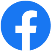 Kverneland ViconiM FARMING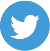 @KvernelandGroup @iM_Farming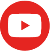 kvernelandgrp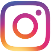 Kverneland Vicon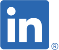 Kverneland Group